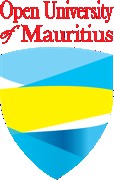 Diploma in Legal StudiesAcademic year: 2022 onwardsOPEN UNIVERSITY OF MAURITIUSUndergraduate Programme Specification*Students are informed that for elective modules (E), a threshold of ten students will have to be registered for the module.9. GRADING Grading system:Assessments are graded in percentage and correspond to a letter grade and a grade point. To pass a module, students need an overall 40% weighted average of their:combined continuous assessment (TMA) and examination.Orcombined course works and examinationStudents will normally not be allowed to postpone more than two modules for the following semester.If a student obtains grade “U” in three or more modules in the same semesters, and the CPA is below 40 for that semester, the student will be requested to repeat the semester unless decided otherwise by the Academic Council upon the recommendation of the Board of Examiners. When repeating a semester, a student may or may not take the modules for which Grade C or above have been obtained.If after completing a level the student’s CPA < 40, the student will have to repeat the entire academic year and retake the modules as and when offered. However, s/he will not be required, if s/he wishes, to retake 3 module(s) for which Grade C or above has been obtained.Students will not be allowed to repeat more than two semesters during the entire duration of the programme.University general marking criteria for undergraduate exams and undergraduate dissertations can be found in the General Rules.C = Core; E = Elective; DL = Distance Learning; BL= Blended Learning; CD = Campus deliveryAppendix 1: Assessment mapping1. PROGRAMME INFORMATION1. PROGRAMME INFORMATIONTitle of the final awardDiploma in Legal StudiesCodeOUad006Awarding BodyOpen University of MauritiusDepartmentLawProgramme durationMinimum 2 years | Maximum 4 yearsTotal Credits120Credits per year (LCCS)Normally 60 credits per academic yearNumber of credits per semester 30 (LCCS)MQA NQF levelLevel 8EHEA levelLevel 6External AccreditorsN/ACollaborative PartnersN/AProgramme approval dateOctober 2021Last revisionOctober 2021Last updateOctober 20212. ENTRY REQUIREMENTS2. ENTRY REQUIREMENTSGeneral:General Entry Requirements under Direct Entry to Undergraduate Programmes. Applicants should fulfil the following conditions:OPTION 1A pass in English Language at Cambridge School Certificate/ ‘O’ Level orequivalent ANDEITHER Pass in:3 subjects at A-level and 1 subject at subsidiary level at Higher School Certificate Examination;OR Pass in:2 subjects at A-level and 2 subjects at subsidiary level at the Higher School Certificate Examination;OR Pass in:3 subjects at A-level at the London General Certificate Examination.OR any other qualifications acceptable to OU. (refer to OU general rules and regulations)OPTION 2Submission of a comprehensive portfolio for possible recognition of prior learning/experience (RPL/RPE) as an alternative to above along with evidence for the language/numeracy/Information and Communication Technology (ICT) skills required for the programme of study.Note:Mature candidates will be considered on their own merit. (refer to OU general rules and regulations)Learners who do not qualify under Option 1 may initially register for Foundation Courses offered by OU. (refer to OU general rules and regulations)Programme Specific:Credit in English and French subjects at Ordinary Level (O-Level).3. PROGRAMME OVERVIEW3. PROGRAMME OVERVIEWAim and Objectives of the  Programme:The aim of this programme is to offer learners the opportunity to develop an advanced interdisciplinary understanding of the fundamentals of law.This programme aims at allowing learners to better understand legal aspects pertaining to the hybrid nature of Mauritian law. Learners will also have the opportunity to develop an understanding of public and private international laws and how they interact with the domestic legal system.Finally, this diploma will also contribute to the development of necessary communication, analytical and practical skills in relation to legal issues.Intended Learning Outcomes: After completing this programme students will be able to:Intended Learning Outcomes: After completing this programme students will be able to:Knowledge and Understanding (K)K1: Explain the principles and values of law, questions of justice and ethics; K2: Develop an understanding of the fundamental legal principles in their job environment;K3: Enhance critical thinking to appraise ambiguity and uncertainty in law; K4: Evaluate the interrelationship between different branches of law;Cognitive skills(C)C1: Ask and answer cogent questions about law and legal systems, identify gaps in legal knowledge and acquire new knowledge by engaging in critical analysis and reflection;C2: Study in-depth and in context substantive areas of law;C3: Synthesise relevant doctrinal and policy issues to present a reasoned choice between alternative solutions and assess the merits of particulars legal arguments;C4: Evaluate the concepts, principles and policies and make critical judgements/reasoned choices between alternative solutions and/or merits of particulars arguments;Practical/ Professional Skills (P)P1: Apply the different principles of law in solving a range of complex business problems;P2: Acquire and develop a legal approach in the analysis of a situation and advocate reasoning at the workplace;P3: Recognise and resolve business issues from an ethical perspective; P4: Assess legal issues from the Mauritian hybrid reality;P5: Apply knowledge and understanding to offer conclusions addressing complex or actual, or hypothetical problems.Transferable skills (T)T1: Effectively communicate ideas and arguments in writing and orally;T2: Demonstrate skills of self-management with an ability to reflect on own work;T3: Work effectively either individually or collaboratively and engage with own personal and professional development and academic integrity;T4: Conduct self-directed research leading to an essay or dissertation.4. PROFESSIONAL, STATUTORY AND REGULATORY BODIES (where applicable)N/A5. LEARNING AND TEACHING STRATEGYLearning and teaching methods:Students will be provided with opportunities to engage in a diverse range of learning environments to maximise their learning. For this programme, students will interact with their tutor during face-to- face sessions as well as through the e-platform.The face-to-face sessions are an opportunity to untangle complex concepts and provide students with an opportunity to apply the knowledge acquired in the preceding weeks. During the face-to-face sessions, students can be expected to:Engage in problem-solving activitiesEngage with reading material to engage in class discussionsReview core/complex concepts through applied work.The e- platform will use the following tools:Online activities: for every unit covered in each module students will be given opportunities to complete interactive learning activities including discussion forums, quizzes, webinars and problem-solving activities. Students will be encouraged to work independently but also to engage in collaborative work.Independent study: Independent study forms an essential part of the development of your knowledge and understanding. We will guide you, via the e-platform, on the reading andreflection of primary and secondary texts. Students should use this independent study time to link knowledge with e-class and face-to-face activities and develop their understanding and critical perspective on the topics they are studying.Dissertation supervision:Students will have to undertake a dissertation, supervised by one of our tutors with expertise in the area of the project topic. Students will have the opportunity to meet with the supervisor to explore the topic, receive guidance on the conception and development and receive feedback on the work as it progresses.Overall Workload:Your overall workload as a student consists of independent learning, e-learning activities and, if you choose to, face to face sessions. The following gives you an indication of how much time you will need to spend on the different components of your programme at each level. Each ECTS credit taken equates to 25 hours of study time.The expected study time for this programme will be as follow:Year 1: 1,500 hours for 60 ECTS credits.Year 2: 1,500 hours for 60 ECTS credits.Year 3: 1,500 hours for 60 ECTS credits.Typically, for each year of your degree, you will spend 0-10% of your time in face to face sessions, 30- 40% of your time engaging with e-learning activities and 60% of your time in independent study time.A typical study week for a student will involve some optional face to face sessions, required engagement in an online discussion forum, the completion of online activities and independent study time to review attached readings, textbooks and relevant sections of the module documentation.Students should expect to devote 8 to 12 hours of study time per week per module. These are indicative and may vary from student to student.6. ASSESSMENT STRATEGYAssessment MethodsA range of formative and summative assessment exercises are designed to enable you to demonstrate and apply your knowledge and understanding. Excluding the law clinic and the dissertation, modules will consist of Tutor Marked Assessment components and/or an examination.TMAs include:Class testsEssay type questionsOnline activitiesCase studyAssessment mapping: See Appendix page 11.For the law clinic, learners will have to complete at least 60hrs of work placement followed by the submission of a report.Academic FeedbackThroughout your studies, tutors will provide informal feedback on your coursework, online activities and class contributions. Feedback may be individual or provided to the class as a whole.Each summative assessment will be accompanied by detailed marking criteria and a marking scheme detailing the expectation of the assessment at each grade classification level.Feedback on assessment will be provided along with the marking criteria. Marking criteria will be made available to the student at the same time as the coursework/assessment details.Students will receive written individual feedback on all TMA components.The University Policy on Assessment Feedback and Guidance on provisional marks can be found in General Rules.Late submission, Extension and Resit PolicyThe University Policy on Late Submission, Extension and re-sits can be found in the General Rules.Special CircumstancesThe University Policy on Special Circumstances can be found in the General Rules.Continuous assessment and Exam RegulationsThe University Regulations on Continuous Assessment and Examination can be found in the General    Rules.7. ACADEMIC MISCONDUCTAs a safeguard to the quality and standard of Open University’s qualifications and awards, the university takes any incidence of academic misconduct seriously and will investigate any reported case.Academic Misconduct refers to any activity where a student, through unpermitted means, seeks to gain an advantage in the completion of an assessment. Any unpermitted action will be considered as academic misconduct when occurring during a formal examination, a TMA, or any other form of assessment considered by the Board of Examiners and undertaken in pursuit of a University qualification or award.Plagiarism (using, intentionally or unintentionally another person's work and presenting it as its own) will be systematically checked through an automated plagiarism detection software: Turnitin.Any suspected cases of academic misconduct will be reported and investigated. Academic misconduct offences may lead to suspension or expulsion from the University.The university regulations on Academic Misconduct can be found in the General Rules.8. PROGRAMME STRUCTUREC= Core i.e. modules that must be taken to be eligible for the awardE = Electives i.e. module chosen by the student from a range of listed optional modules S1 = Semester 1S2 = Semester 2Year 1 – Level 5 (NQ-MQA) – Short cycle Introductory (QF-EHEA) All core modules are compulsory.Year 1 – Level 5 (NQ-MQA) – Short cycle Introductory (QF-EHEA) All core modules are compulsory.Year 1 – Level 5 (NQ-MQA) – Short cycle Introductory (QF-EHEA) All core modules are compulsory.Year 1 – Level 5 (NQ-MQA) – Short cycle Introductory (QF-EHEA) All core modules are compulsory.Year 1 – Level 5 (NQ-MQA) – Short cycle Introductory (QF-EHEA) All core modules are compulsory.CodeModule TitleTypeSemesterCreditsOUad006111Foundations of Law and Foundation ofMauritian Legal SystemCS15OUad006112Droit des Contrats et Droit des Contrats SpéciauxCS15OUad006113Constitutional and Administrative LawCS110OUad006114Accounting for LawyersCS15OUad006115Civil ProcedureCS15OUad006121Criminal LawCS210OUad006122Alternative Dispute Resolution (ADR)CS25OUad006123Le Droit de la Responsabilité civile délictuelleCS25OUad006124Money Laundering and Anti-Corruption LawCS25OUad006125International Economic LawCS25Credit TotalCredit TotalCredit TotalCredit Total60Year 2 – Level 6 (NQ-MQA) – Short cycle Intermediate (QF-EHEA)All core modules are compulsory. For Year 2 Semester 2, only one elective module must be taken.CodeModule TitleModule TitleTypeSemesterCreditsOUba029211OUba029211Company LawCS110OUba029212OUba029212Human RightsCS15OUba029213OUba029213Law of Equity and TrustCS15OUba029214OUba029214Droit International PrivéCS15OUba029215OUba029215Legal Aspects of FinanceCS15OUba029221Public International Law (PIL)Public International Law (PIL)CS25OUba029222International Banking and Commercial LInternational Banking and Commercial LCS25OUba029223Revenue Law and TaxRevenue Law and TaxCS25OUba029224Droit des Affaires*Droit des Affaires*ES25OUba029225Droit des Biens*Droit des Biens*ES25OUba029226Labour Law and Industrial Relations LawLabour Law and Industrial Relations LawCS210Credit TotalCredit TotalCredit TotalCredit TotalCredit Total60Overall Programme Credit TotalOverall Programme Credit TotalOverall Programme Credit TotalOverall Programme Credit TotalOverall Programme Credit Total120Marks (x) %DescriptionLetter GradeGrade pointX ≥ 70ExcellentA560 ≤ X < 70Very GoodB450 ≤ X < 60GoodC340 ≤ X < 50SatisfactoryD2X < 40UngradedU0Non-graded/pendingSee section 17.1.1 in assessment rules and regulation for pending gradesletter codesSee section 17.1.1 in assessment rules and regulation for pending gradesletter codesSee section 17.1.1 in assessment rules and regulation for pending gradesletter codesCumulative Point Average (CPA)Total CPA for Undergraduate degrees is calculated by:multiplying the module credit by the % marks for the module and then summed up and divided by the total credits attempted over the cumulative period at each level (1 semester or 1 year). ANDTaking the weighted average of the obtained CPAs at each level. The respective weights being set as follow: the CPA of level 5 modules (year 1) will be weighted at 15% (0.15), the CPA of level 6 modules (year 2) will be weighted at 35% (0.35) and the CPA of level 7/8 modules (year 3 and/or 4) will be weighted at 50% (0.5).Example calculation of the CPA at level 5 for undergraduate programmes:ECumulative Point Average (CPA)Total CPA for Undergraduate degrees is calculated by:multiplying the module credit by the % marks for the module and then summed up and divided by the total credits attempted over the cumulative period at each level (1 semester or 1 year). ANDTaking the weighted average of the obtained CPAs at each level. The respective weights being set as follow: the CPA of level 5 modules (year 1) will be weighted at 15% (0.15), the CPA of level 6 modules (year 2) will be weighted at 35% (0.35) and the CPA of level 7/8 modules (year 3 and/or 4) will be weighted at 50% (0.5).Example calculation of the CPA at level 5 for undergraduate programmes:ECumulative Point Average (CPA)Total CPA for Undergraduate degrees is calculated by:multiplying the module credit by the % marks for the module and then summed up and divided by the total credits attempted over the cumulative period at each level (1 semester or 1 year). ANDTaking the weighted average of the obtained CPAs at each level. The respective weights being set as follow: the CPA of level 5 modules (year 1) will be weighted at 15% (0.15), the CPA of level 6 modules (year 2) will be weighted at 35% (0.35) and the CPA of level 7/8 modules (year 3 and/or 4) will be weighted at 50% (0.5).Example calculation of the CPA at level 5 for undergraduate programmes:ECumulative Point Average (CPA)Total CPA for Undergraduate degrees is calculated by:multiplying the module credit by the % marks for the module and then summed up and divided by the total credits attempted over the cumulative period at each level (1 semester or 1 year). ANDTaking the weighted average of the obtained CPAs at each level. The respective weights being set as follow: the CPA of level 5 modules (year 1) will be weighted at 15% (0.15), the CPA of level 6 modules (year 2) will be weighted at 35% (0.35) and the CPA of level 7/8 modules (year 3 and/or 4) will be weighted at 50% (0.5).Example calculation of the CPA at level 5 for undergraduate programmes:ECumulative Point Average (CPA)Total CPA for Undergraduate degrees is calculated by:multiplying the module credit by the % marks for the module and then summed up and divided by the total credits attempted over the cumulative period at each level (1 semester or 1 year). ANDTaking the weighted average of the obtained CPAs at each level. The respective weights being set as follow: the CPA of level 5 modules (year 1) will be weighted at 15% (0.15), the CPA of level 6 modules (year 2) will be weighted at 35% (0.35) and the CPA of level 7/8 modules (year 3 and/or 4) will be weighted at 50% (0.5).Example calculation of the CPA at level 5 for undergraduate programmes:ELevelScoreWeighted scoreCPA level 5 (60 credits)69.2568.75*0.15 = 10.39CPA level 6 (60 credits)85.485.4*0.35 = 29.89Total CPA (120 credits)40.2810. PROGRESSION, EXIT POINTS AND AWARD10. PROGRESSION, EXIT POINTS AND AWARD10. PROGRESSION, EXIT POINTS AND AWARD10. PROGRESSION, EXIT POINTS AND AWARD10. PROGRESSION, EXIT POINTS AND AWARD10. PROGRESSION, EXIT POINTS AND AWARD10. PROGRESSION, EXIT POINTS AND AWARD10. PROGRESSION, EXIT POINTS AND AWARDProgressionIf a student fails to achieve 60 credits at the end of a year level, the board ofexaminers will decide about the student’s progression. At its discretion, the boardof examiners may:allow a student to carry forward up to 15 credits in the following year level to retake these units in attendance;require the student to repeat the year;award of an exit award once you’ve exhausted all the opportunities to retrieve failed assessment.If a student fails to achieve 60 credits at the end of a year level, the board ofexaminers will decide about the student’s progression. At its discretion, the boardof examiners may:allow a student to carry forward up to 15 credits in the following year level to retake these units in attendance;require the student to repeat the year;award of an exit award once you’ve exhausted all the opportunities to retrieve failed assessment.If a student fails to achieve 60 credits at the end of a year level, the board ofexaminers will decide about the student’s progression. At its discretion, the boardof examiners may:allow a student to carry forward up to 15 credits in the following year level to retake these units in attendance;require the student to repeat the year;award of an exit award once you’ve exhausted all the opportunities to retrieve failed assessment.If a student fails to achieve 60 credits at the end of a year level, the board ofexaminers will decide about the student’s progression. At its discretion, the boardof examiners may:allow a student to carry forward up to 15 credits in the following year level to retake these units in attendance;require the student to repeat the year;award of an exit award once you’ve exhausted all the opportunities to retrieve failed assessment.If a student fails to achieve 60 credits at the end of a year level, the board ofexaminers will decide about the student’s progression. At its discretion, the boardof examiners may:allow a student to carry forward up to 15 credits in the following year level to retake these units in attendance;require the student to repeat the year;award of an exit award once you’ve exhausted all the opportunities to retrieve failed assessment.If a student fails to achieve 60 credits at the end of a year level, the board ofexaminers will decide about the student’s progression. At its discretion, the boardof examiners may:allow a student to carry forward up to 15 credits in the following year level to retake these units in attendance;require the student to repeat the year;award of an exit award once you’ve exhausted all the opportunities to retrieve failed assessment.If a student fails to achieve 60 credits at the end of a year level, the board ofexaminers will decide about the student’s progression. At its discretion, the boardof examiners may:allow a student to carry forward up to 15 credits in the following year level to retake these units in attendance;require the student to repeat the year;award of an exit award once you’ve exhausted all the opportunities to retrieve failed assessment.Classification of AwardsFor the award of the Honours degree, all modules of the programme must be completed.The Certificate of Higher Education and the Diploma of Higher education are awarded as possible exit points in the programme as indicated in the table on the next page:For the award of the Honours degree, all modules of the programme must be completed.The Certificate of Higher Education and the Diploma of Higher education are awarded as possible exit points in the programme as indicated in the table on the next page:For the award of the Honours degree, all modules of the programme must be completed.The Certificate of Higher Education and the Diploma of Higher education are awarded as possible exit points in the programme as indicated in the table on the next page:For the award of the Honours degree, all modules of the programme must be completed.The Certificate of Higher Education and the Diploma of Higher education are awarded as possible exit points in the programme as indicated in the table on the next page:For the award of the Honours degree, all modules of the programme must be completed.The Certificate of Higher Education and the Diploma of Higher education are awarded as possible exit points in the programme as indicated in the table on the next page:For the award of the Honours degree, all modules of the programme must be completed.The Certificate of Higher Education and the Diploma of Higher education are awarded as possible exit points in the programme as indicated in the table on the next page:For the award of the Honours degree, all modules of the programme must be completed.The Certificate of Higher Education and the Diploma of Higher education are awarded as possible exit points in the programme as indicated in the table on the next page:Classification of AwardsAwardTitleLevelNQ-MQATotalrequired CreditsClassificationClassification of AwardsDiploma inLegal Studies6120Distinction: CPA ≥ 70Pass: 40 ≤ CPA < 69No Award: CPA < 40Classification of AwardsCertificate inLegal Studies560Distinction: CPA ≥ 70 Pass: 40 ≤ CPA ≤ 69 No Award: CPA < 4011. STUDENT SUPPORTSupport available through: studentsupport@open.ac.mu12. Have your sayOpen University values student feedback and students will be given opportunities to have their say on their learning experience in the following way:Student programme and module evaluation surveys;Acting as a student representative and participate in a range of committees such as the staff- student consultative committee;Participate in programme validation processes.The University will respond to student feedback through the following channels:Response and action taken following the module evaluation survey will be posted on the e- platform;Action from minutes will be monitored by the chair of the relevant committees;An annual programme monitoring process will take into account student feedback;Programme review process (every five years).13. Curriculum Map of Programme modules against intended learning outcomes13. Curriculum Map of Programme modules against intended learning outcomes13. Curriculum Map of Programme modules against intended learning outcomes13. Curriculum Map of Programme modules against intended learning outcomes13. Curriculum Map of Programme modules against intended learning outcomes13. Curriculum Map of Programme modules against intended learning outcomes13. Curriculum Map of Programme modules against intended learning outcomes13. Curriculum Map of Programme modules against intended learning outcomes13. Curriculum Map of Programme modules against intended learning outcomes13. Curriculum Map of Programme modules against intended learning outcomes13. Curriculum Map of Programme modules against intended learning outcomes13. Curriculum Map of Programme modules against intended learning outcomes13. Curriculum Map of Programme modules against intended learning outcomes13. Curriculum Map of Programme modules against intended learning outcomes13. Curriculum Map of Programme modules against intended learning outcomesModule unit and codeModule unit and codeModule unit and codeModule unit and codeKnowledge andunderstandingKnowledge andunderstandingKnowledge andunderstandingKnowledge andunderstandingCognitive SkillsCognitive SkillsCognitive SkillsCognitive SkillsPractical SkillsPractical SkillsPractical SkillsPractical SkillsPractical SkillsTransferable SkillsTransferable SkillsTransferable SkillsTransferable SkillsModule titleCodeTypeModeK1K2K3K4C1C2C3C4P1P2P3P4P5T1T2T3T4Year 1 NQ-MQA Level 5Foundations of Law and Foundationof Mauritian Legal SystemOUad006111CBL✓✓✓✓✓✓✓✓✓Droit des Contrats et Droit desContrats spéciauxOUad006112CBL✓✓✓✓✓✓✓✓Constitutional and Administrative LawOUad006113CBL✓✓✓✓✓✓✓Accounting for LawyersOUad006114CBL✓✓✓✓✓✓Civil ProcedureOUad006115CBL✓✓✓✓Criminal LawOUad006121CBL✓✓✓✓✓✓✓✓Alternative Dispute Resolution (ADR)OUad006122CBL✓✓✓✓✓✓✓✓Le Droit de la Responsabilité civiledélictuelleOUad006123CBL✓✓✓✓✓✓✓✓✓Money Laundering and Anti-Corruption LawOUad006124CBL✓✓✓✓✓✓✓✓✓✓International Economic LawOUad006126CBL✓✓✓✓✓✓Year 2 NQ-MQA level 6Company LawOUad006211CBL✓✓✓✓✓✓✓✓Human RightsOUad006212CBL✓✓✓✓✓✓✓Law of Equity and TrustOUad006213CBL✓✓✓✓✓✓✓✓✓✓Droit International PrivéOUad006214CBL✓✓✓✓✓✓✓✓✓Legal aspects of financeOUad006215CBL✓✓✓✓✓✓✓✓✓Public International Law (PIL)OUba029221CBL✓✓✓✓✓✓International Banking andCommercial LawOUba029222CBL✓✓✓✓✓✓✓✓Revenue Law and TaxOUba029223CBL✓✓✓✓✓✓✓✓✓✓✓✓Droit des AffairesOUba029224CBL✓✓✓✓✓✓✓✓Droit des BiensOUba029225CBL✓✓✓✓✓✓Labour Law and Industrial RelationsLawOUba029226CBL✓✓✓✓✓✓✓✓✓✓✓✓✓Module code and TitleAssessment MethodModule code and TitleAssessment MethodYear 1 NQ-MQA Level 5Year 1 NQ-MQA Level 5Year 2 NQ-MQA level 6Year 2 NQ-MQA level 6Foundations of Law and the Mauritian Legal System (OUad006111)50% Coursework Problem-based assignment – 20% Class test – 20% Online activities – 10%Company Law (OUad006211)50% CourseworkProblem-based assignment– 20%Class test – 30%Foundations of Law and the Mauritian Legal System (OUad006111)50% ExamsCompany Law (OUad006211)50% ExamsDroit des Contrats et Droit des Contrats Spéciaux (OUad006112)50% Coursework Problem-based assignment – 20% Class test – 20% Online activities – 10%Human Rights (OUad006212)50% CourseworkProblem-based assignment– 20%Class test – 20% Online activities – 10%Droit des Contrats et Droit des Contrats Spéciaux (OUad006112)50% ExamsHuman Rights (OUad006212)50% ExamsConstitutional and Administrative Law (OUad006113)50% Coursework Problem-based assignment – 20% Class test – 30%Law of Equity and Trust (OUad006213)50% CourseworkProblem-based assignment– 20%Class test – 20% Online activities – 10%Constitutional and Administrative Law (OUad006113)50% ExamsLaw of Equity and Trust (OUad006213)50% ExamsAccounting for Lawyers (OUad006114)50% Coursework Problem-based assignment – 20% Class test – 30%Droit International Privé (OUad006214)50% CourseworkProblem-based assignment– 20%Class test – 20% Online activities – 10%Accounting for Lawyers (OUad006114)50% ExamsDroit International Privé (OUad006214)50% ExamsCivil Procedure (OUad006114)50% Coursework Problem-based assignment – 20% Class test – 20% Online activities – 10%Legal Aspects of Finance (OUad006215)50% CourseworkProblem-based assignment– 20%Class test – 20% Online activities – 10%Civil Procedure (OUad006114)50% ExamsLegal Aspects of Finance (OUad006215)50% ExamsCriminal Law (OUad006121)50% Coursework Problem-based assignment – 20% Class test – 30%Public International Law (PIL) (OUba029221)50% CourseworkProblem-based assignment– 20%Class test – 20% Online activities – 10%Criminal Law (OUad006121)50% ExamsPublic International Law (PIL) (OUba029221)50% ExamsAlternative Dispute Resolution (OUad006122)50% Coursework Problem-based assignment – 20% Class test – 20% Online activities – 10%Intellectual Property Law (IPR) (OUad006222)50% CourseworkProblem-based assignment– 20%Class test – 20% Online activities – 10%Alternative Dispute Resolution (OUad006122)50% ExamsIntellectual Property Law (IPR) (OUad006222)50% ExamsLe Droit de la Responsabilité civile délictuelle (OUad006123)50% Coursework Problem-based assignment – 20% Class test – 20% Online activities – 10%International Banking and Commercial Law (OUad006223)50% CourseworkProblem-based assignment– 20%Class test – 20% Online activities – 10%Le Droit de la Responsabilité civile délictuelle (OUad006123)50% ExamsInternational Banking and Commercial Law (OUad006223)50% ExamsMoney-Laundering and Anti-Corruption Law (OUad006124)50% Coursework Problem-based assignment – 20% Class test – 20% Online activities – 10%Revenue Law and Tax (OUad006224)50% CourseworkProblem-based assignment– 20%Class test – 20% Online activities – 10%Money-Laundering and Anti-Corruption Law (OUad006124)50% ExamsRevenue Law and Tax (OUad006224)50% ExamsInternational Economic Law (OUad006125)50% Coursework Problem-based assignment – 20% Class test – 20% Online activities – 10%Droit des Affaires(OUad006225)50% CourseworkProblem-based assignment– 20%Class test – 20% Online activities – 10%International Economic Law (OUad006125)50% ExamsDroit des Affaires(OUad006225)50% Exams50% CourseworkProblem-based assignmentDroit des Biens– 20%(OUad006226)Class test – 20%Online activities – 10%50% ExamsLabour Law and Industrial Relations Law50% CourseworkProblem-based assignment– 20%Class test – 30%50% Exams